§6034.  Wrongful retention; damages1.  Notice to landlord of intention to bring suit; presumption on failure to return deposit.  If the landlord fails to return the security deposit and provide the itemized statement within the time periods in section 6033, the tenant shall give notice to the landlord of the tenant's intention to bring a legal action no less than 7 days prior to commencing the action.  If the landlord fails to return the entire security deposit within the 7-day period, it is presumed that the landlord is wrongfully retaining the security deposit.[PL 1995, c. 52, §2 (AMD).]2.  Double damages for wrongful retention.  The wrongful retention of a security deposit in violation of this chapter renders a landlord liable for double the amount of that portion of the security deposit wrongfully withheld from the tenant, together with reasonable attorney's fees and court costs.[PL 1995, c. 52, §2 (AMD).]3.  Burden of proof.  In any court action brought by a tenant under this section, the landlord has the burden of proving that the landlord's withholding of the security deposit, or any portion of it, was not wrongful.[PL 1995, c. 52, §2 (AMD).]SECTION HISTORYPL 1977, c. 359 (NEW). PL 1995, c. 52, §2 (AMD). The State of Maine claims a copyright in its codified statutes. If you intend to republish this material, we require that you include the following disclaimer in your publication:All copyrights and other rights to statutory text are reserved by the State of Maine. The text included in this publication reflects changes made through the First Regular and First Special Session of the 131st Maine Legislature and is current through November 1. 2023
                    . The text is subject to change without notice. It is a version that has not been officially certified by the Secretary of State. Refer to the Maine Revised Statutes Annotated and supplements for certified text.
                The Office of the Revisor of Statutes also requests that you send us one copy of any statutory publication you may produce. Our goal is not to restrict publishing activity, but to keep track of who is publishing what, to identify any needless duplication and to preserve the State's copyright rights.PLEASE NOTE: The Revisor's Office cannot perform research for or provide legal advice or interpretation of Maine law to the public. If you need legal assistance, please contact a qualified attorney.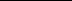 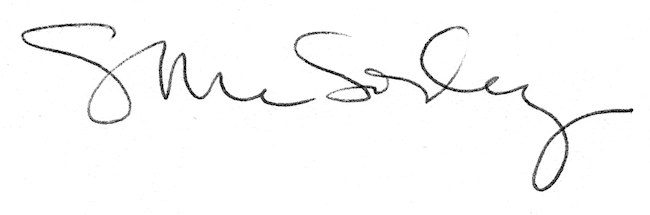 